Małżeństwa mieszane (смешанные браки)https://ok.ru/video/1392784050879Муж –mąż
Жена –żona
Невеста – narzeczona/ panna młoda
Жених – narzeczony / pan młodyМоложожёны - nowożeńcy
Зять – zięć/ szwagier
Невестка – synowa
Супруг – małżonek/ mąż
Супруга- małżonka, żona
Супруги – małżonkowieИзбранник – wybranekИзбранница - wybrankaБрак / браки – małżeństwo/ małżeństwaВступать в брак / заключать брак– zawierać akt małżeński
Жениться – ożenić się
Гражданский брак –ślub cywilny, konkubinat, wolny związekРегистрация /бракосочетание в ЗАГСе – rejestracja / zawarcie związku małżeńskiego w Urzędzie Stanu CywilnegoСмешанный брак – małżeństwo mieszaneЗаключить брак с иностранцем – wstąpić w związek małżeński z obcokrajowcemВенчание в церкви – ślub w cerkwiСвпдьба – ślubСвадебное путешествие – podróż poślubnaВлюбиться – zakochać się
Венчаться – brać ślub
Брачный – małżeński
Брачные узы – więzi małżeńskie
Домашний очаг – ognisko domowe
Домохозяйка –gospodyni domowa
Семейные истории –historie rodzinne
Воспитывать детей – wychowywać dzieciРазвод – rozwódРазводиться- rozwodzić się
Они уже давно в разводе – oni już dawno są po rozwodzie
Семейные отношения –stosunki rodzinneжениться (на ком?) – ożenić się                                 на итальянке                                 на польке                                 на Аневыйти замуж (за кого?) – wyjść za mąż                                за поляка                                 за испанца                                за Павлавлюбиться (в кого?) – zakochać się                                 в Павла                                 в Тамару                                 в иностранкуБрат женился на Оле.Я женюсь на иностранке.Джон женился на польке.Подруга вышла замуж за россиянина.Хочу выйти замуж за иностранца.Мой сын влюбился в эту девушку.Дочь влюбилась в итальянца.Wyrażenia do małżeństw mieszanych:С какими проблемами могут столкнуться те, кто вступил в смешанный брак? – z jakimi problemami mogą spotkać się ci, którzy wstąpili w związek mieszany?Окружающие люди или не поддерживают, или постоянно критикуют – otaczający ludzie albo nie wspierają, albo ciągle krytykująДругое вероисповедание – inne wyznanie wiaryКак воспитывать детей? – jak wychowywać dzieci?Молодожёны не знают, в какой стране жить – nowożeńcy nie wiedzą, w którym kraju mieszkaćДругой менталитет, традиции, культура – inna mentalność, tradycje, kulturaНикто не понимает что влюбляемся не в нацию, а в человека – nikt nie rozumie, że zakochujesz się nie w narodowości, a w człowiekuTekst do czytania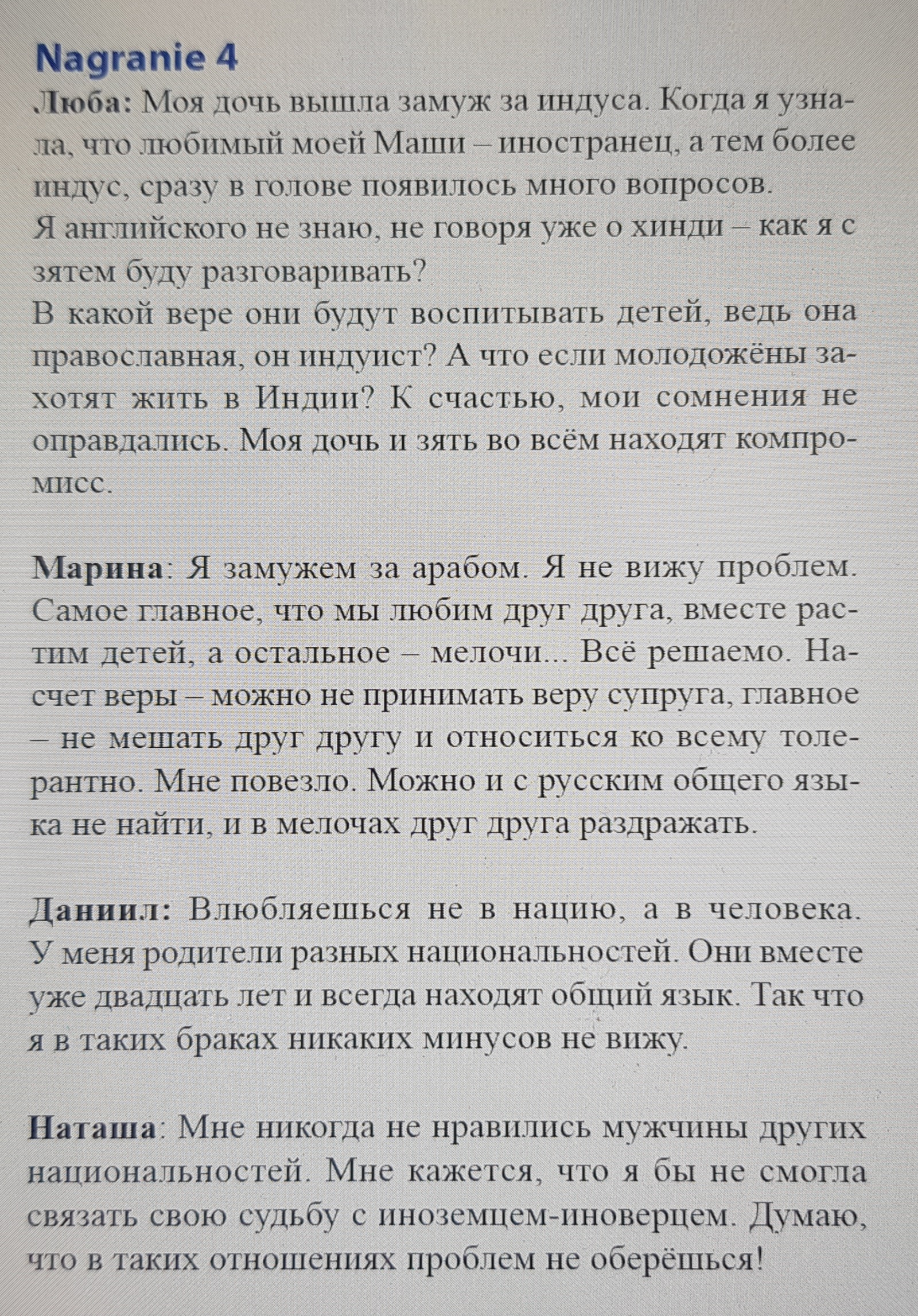 Zdjęcie slajdu opisanego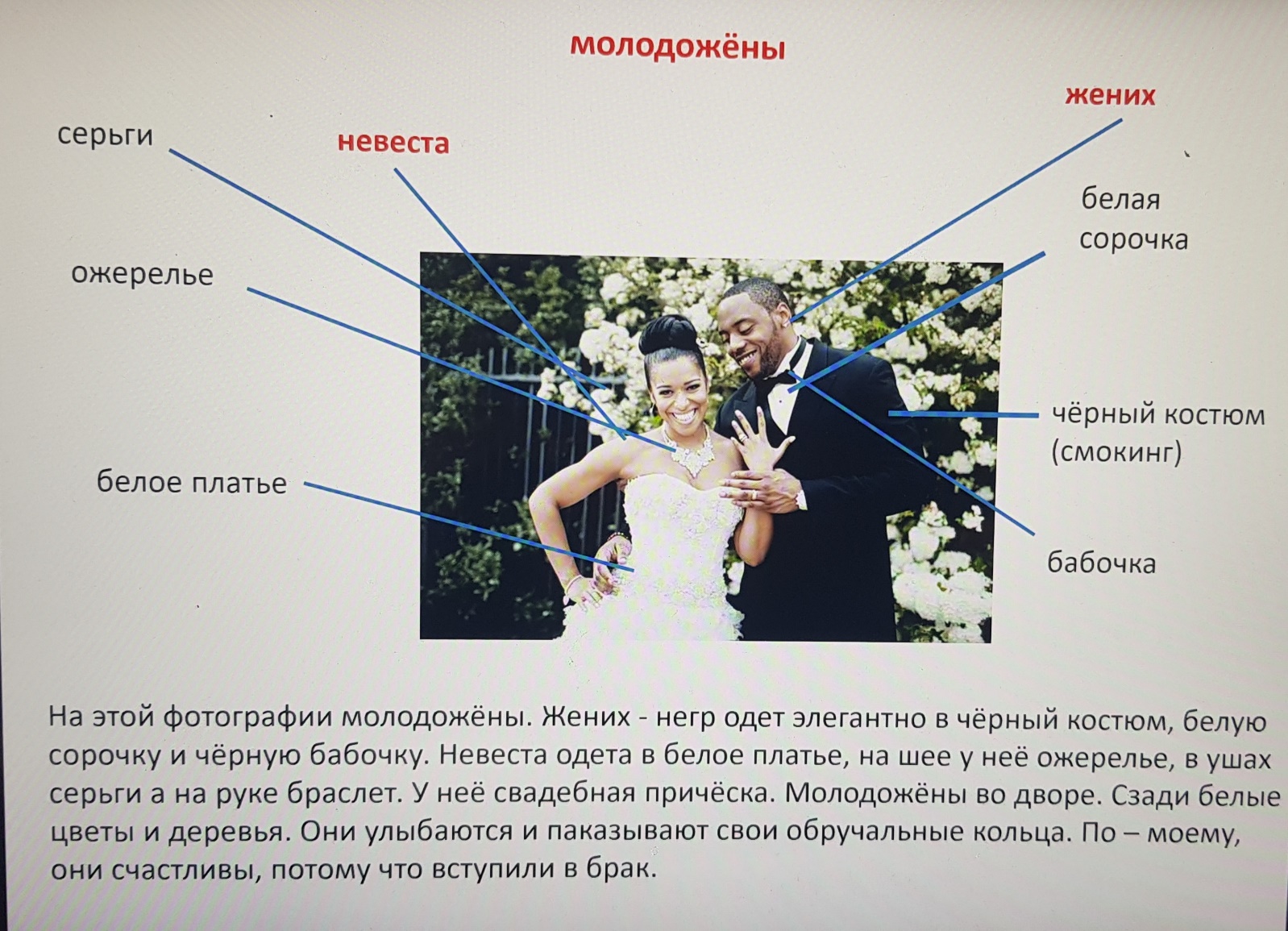 Важна ли для тебя вера будущего избранника / избранницы?        Почему да / нет?Нет, я не придаю этому большого значения, главное чтобы мой будущий муж /будущая жена любил(а) меня.2. С какими проблемами могут столкнуться те, кто вступил в смешанный брак?Они могут столкнуться с непониманием близких или друзей, они могут не найти общего языка относительно веры и других вещей, связанных с культурой, в которой выросли.3. Как ты думаешь, как отнеслись бы твои родители к твоему решению заключить брак с иностранцем / иностранкой?Мне кажется, что они приняли бы мой выбор без протестов, так как у меня хорошие отношения с родителями и они уважают мои решения.Zdjęcie slajdu do opisania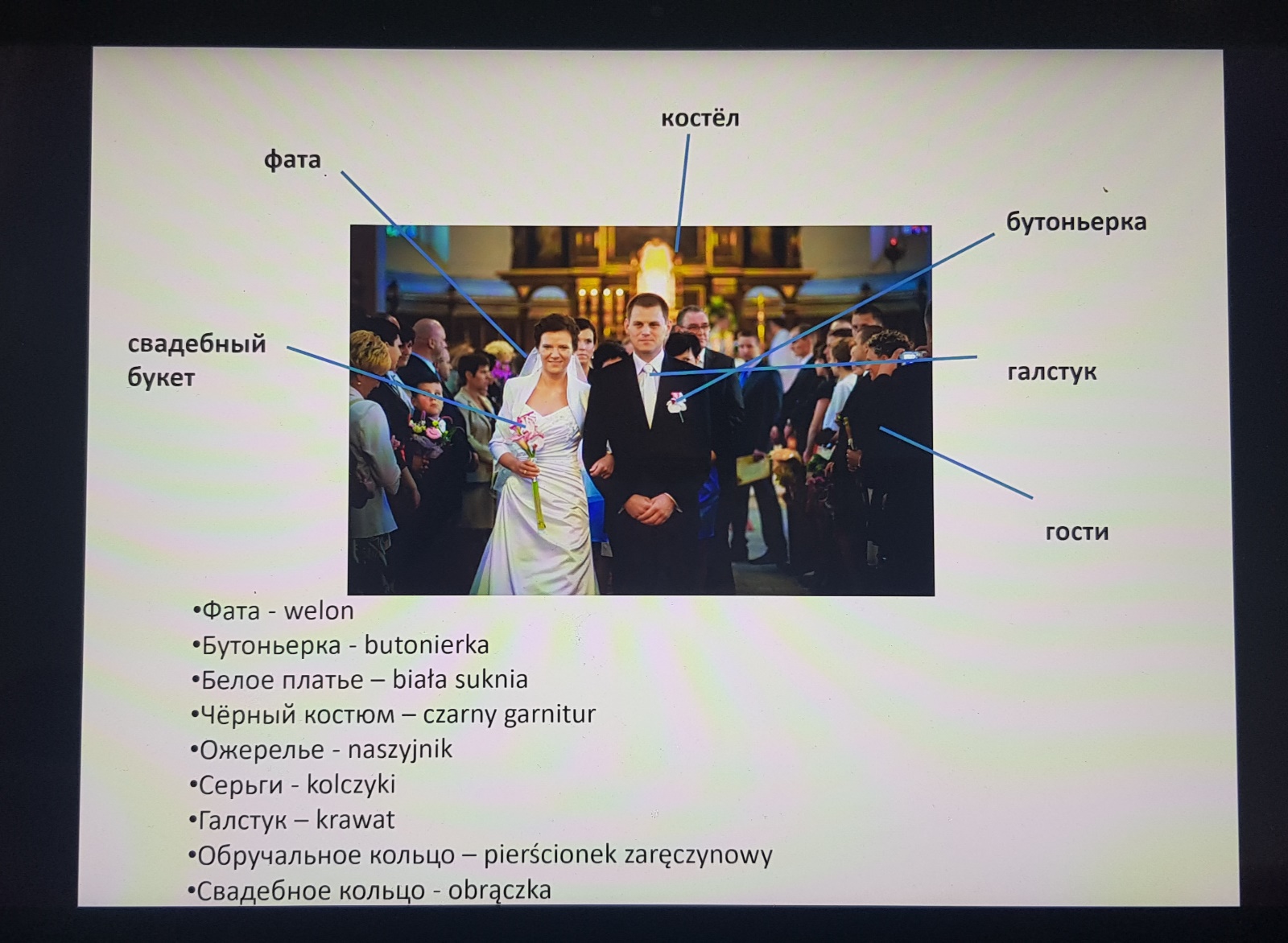 